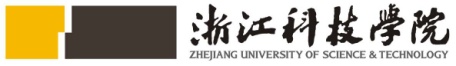 浙江科技学院引进企业优秀课程验收指标体系一级指标二级指标主要观测点评估标准分值得分教学内容20分教学大纲、课程教材教学大纲的科学性和内容的先进性注重引进企业新技术、新工艺，执业资格证书、行业标准及工程开发案例等。10分教学内容20分教学大纲、课程教材教学大纲的科学性和内容的先进性选用企业优秀教材，教材适用性强，特色明显；课程至少应开设3个设计性实验或探究性项目。10分教学方法30分教学设计教学设计课内外学时比例达到1：2以上。研讨式课时达到课程总学时的30%以上。10分教学方法30分教学方法教学方法的使用实施因材施教，教学方法灵活多样；突出项目教学及研讨式教学，学用结合，突出基本技能、应用能力、动手能力的培养。10分教学方法30分课程考核课程考核方式和方法考核方式和方法的改革立足于整个课程体系，注重对学生的过程性评价。课程学习过程考核所占比重不低于课程总成绩的50%。10分课程管理10分教学管理制度教学管理制度、教学文件和档案管理整体运行协调，管理水平好。课程管理制度健全，教学文件和教学档案完整、规范（教学大纲、教案、试卷样卷、试卷质量分析、考试成绩分析、学生实习报告等）。10分教学效果40分校内专家及同行评价督导组或同行专家听课督导组或同行专家听课评价平均分值的20%。20分教学效果40分学生评价学生评价意见学生对课程教学效果评价平均分值的20%。20分加分项目15分教育科研和教学改革教学科研和改革成果建设期内课程组成员在正式期刊公开发表与本课程相关教改教研论文1篇以上。5分加分项目15分教育科研和教学改革教学科研和改革成果在建设期内相关学生公开发表该门课程的相关研究论文或取得发明专利1篇（2个）以上。5分加分项目15分课程特色特色与推广在教学改革、教学建设和教学管理等某些方面有一定的特色和创新，有经验总结，对同类课程有推广意义。5分总分总分总分总分115分115分